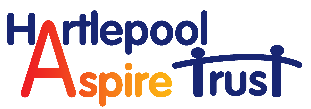 Catcote Academy provides learning for a wide range of students with Learning Difficulties or Disabilities.We are looking to appoint a suitably qualified and skilled Teacher with leadership experience to join our highly committed special academy team. You must be strongly motivated and possess the character needed to work in a demanding and often challenging environment.Closing date: 	Monday 29th May 2023 3.00pmStart Date:	Monday 4th September 2023 (or as soon as possible thereafter)Interviews:       	Friday 9th June 2023Completed application forms to be sent to:Recruitment, Catcote Academy, Catcote Road, Hartlepool, TS25 4EZOr email jobs@catcote.co.ukYou will need to meet the requirements of the person specification in order to be offered an interview.  Only applications submitted on the Trust’s application form will be accepted.  Application forms can also be found at www.catcoteacademy.co.uk (About Us/Vacancies).  Shortlisted candidates can contact the Academy to arrange a guided tour.  We welcome applications regardless of age, gender, disability, ethnicity or religion.Please see our website for our Privacy Notice (Job Applicants) regarding how we will use your personal information.The Trust is committed to safeguarding and promoting the welfare of children and vulnerable adults and expects all staff and volunteers to share this commitment.REHABILITATION OF OFFENDERS ACT 1974 - The position for which you are applying is exempt from this Act and requires an enhanced check to be made through the Disclosure and Barring Service (DBS), known as the disclosure process. You are therefore required to disclose any unspent convictions/cautions/bind-overs that you have received and any prosecutions that are pending against you.  Enhanced Disclosure and check of the Children’s and Adult’s Barred list via the Disclosure and Barring Service is required for any successful candidate.Job Description - Assistant Head Teacher Reporting to:			Deputy HeadteacherResponsible for: 			Quality of Education – Red Pathway Location: 			To be located on any Trust site according to business needMAIN RESPONSIBILTYCarry out the duties of this post in line with the remit outlined in the current School Teachers’ Pay and Conditions Document including the conditions of employment for assistant head teachers alongside the Trust’s Pay policyUnder the direction of the Deputy Headteacher take a major role in:formulating the aims and objectives of the Trust and establishing the policies through which they are to be achievedbeing responsible for the standards and curriculum of students within the red pathway including the monitoring of progress towards achievementmonitoring the quality and provision of teaching and learningoverseeing the welfare and wellbeing of students within their pathwayproactively managing staff and resources in an efficient and effective mannerCarry out the professional duties of a teacherTake responsibility for promoting and safeguarding the welfare of children and young people within the schoolDeputise as agreed and appropriate in the absence of the Deputy HeadteacherDUTIES AND RESPONSIBILITIESShaping the futureSupport the CEO, Deputy Headteacher and Trustees in providing vision, purpose and leadershipPlay a major role in the school improvement and school self-evaluation planning process, through agreed priorities and ownership of identified areasContribute to the development, implementation and monitoring of action plans and other policy developments where appropriate Lead by example to motivate and work with others In partnership with the CEO and Deputy Headteacher, lead by example when implementing and managing change initiativesPromote a culture of inclusion within the school community where the views of all stakeholders are valued and taken into account Leading Teaching and Learning  Be an excellent role model, exemplifying a high standard of teaching and behaviour, promoting high expectations for all members of the TrustWork with the Deputy Headteacher to raise standards through staff performance management including acting as an appraiser for identified staffAssist and lead the development and delivery of training and support for staff in the areas of teaching and learningLead the development and review of aspects of the curriculum including planning, recording, reporting, assessment for learning, and the development of a creative and appropriate curriculum for all studentsWork in conjunction with the Deputy Headteacher and ensure that the learning needs of all students are metSupport the senior leadership team with the processes involved in monitoring and evaluating the quality of teaching and learning taking place throughout the Trust to ensure a consistently high qualityEnsure robust evaluation of school performance, progress data and actions to secure improvements Ensure, through leading by example, the active engagement of students and staff in their own learningBe familiar with current theory and practice relating to effective teaching and learning pedagogical approaches.Be familiar with current theory and practice relating to the key characteristics of students with special needs and ensure staff are well informed of these developmentsDeveloping self and othersSupport the development of collaborative approaches to learning within the Trust and beyondSupport the induction of staff new to the Trust and those being trained within the school as appropriateParticipate in the selection and appointment of teaching and support staff as appropriateBe an excellent role model for both staff and students in terms of being reflective and demonstrating a desire to improve and learnTake responsibility and accountability for identified areas of leadership, including; teacher development, analysis of student groups, progress data and target settingWork with the senior leadership team in ensuring an appropriate programme of professional development for staff, in line with the school development plan, and performance management, including coaching and mentoring as appropriateLead the annual appraisal process for identified staff Strengthening communityAssist the senior leadership team in developing the policies and practice, which promote inclusion, equality and the extended services that the Trust offersDevelop and maintain contact with all specialist support services as appropriateOrganise and conduct meetings where appropriate with parents/carers to ensure positive outcomes for all partiesStrengthen partnership and community workingPromote positive relationships and work with colleagues in other schools and external agenciesAccountabilitySupport the staff and board of trustees in fulfilling their responsibilities with regard to the Trust’s performanceContribute to the reporting of the school’s performance, to the Trust’s community and partnersPromote and protect the health and safety welfare of students and staffTake responsibility for promoting and safeguarding the welfare of children and young people within the TrustTo carry out your duties with full regard to the Academy’s Equality & Diversity PolicyOtherUndertake other reasonable duties as may be requested by the CEO and Deputy Headteacher.  The duties specified above are not to be regarded as either exclusive or exhaustive. They may change from time to time commensurate with the grading level of the post and following consultation with the member of staff. The successful applicant will be subject to relevant vetting checks including a satisfactory enhanced DBS with children and adult barred list checks before an offer of appointment is confirmed.  Hartlepool Aspire Trust, Catcote Academy and Catcote Futures are committed to safeguarding and promoting the welfare of students and expect all staff and volunteers to share this commitment.Person specificationAssistant Head TeacherJob TypePermanent, Full TimeLeadership ScaleDate19th May 2023L11-15Reference2023009CLOSING DATE – MONDAY 29TH MAY 3PM CriteriaQualitiesEssentialQualificationsQualified teacher status DegreeProfessional development in preparation fora leadership roleAF,CAF,CAF,CExperienceMinimum of eight years qualified teaching experienceand a proven record of being an effective classroom practitioner Successful leadership and managementexperienceLeading and developing teachingpractitioners to improve their teaching and learning pedagogical approaches Involvement in trust/school self-evaluationand development planningLine management and performancemanagement experience in support of quality assurance processesExperience of contributing to staff developmentProven record of successful leadership inraising standardsAF,I,RAF, I,RAF,I,R,PAF,I,R,TAF,I,RAF,I,RAF,I,RSkills and knowledgeData analysis skills, and the ability to usedata to set targets and identify areas for developmentExperience of managing student behaviorand welfareUnderstanding of high-quality teaching, andthe ability to model this for others and support future development across the pathwayEffective communication and interpersonalskillsAbility to communicate a vision and inspireothersAbility to build effective working relationshipsAF,I,R,TAF,I,RAF,I,R,PAF,I,R, T, PAF,I,R,PAF,I,RPersonal qualities A commitment to getting the best outcomesfor all students and promoting the ethos and values of the trustAbility to work under pressure and prioritiseeffectivelyMotivation, and emotional resilience, to workalongside students with special educational needsSuitability to work with children andvulnerable adults  - Enhanced DBS and child and adult barred list checksCommitment to maintaining confidentiality atall timesCommitment to safeguarding and equalityAF,I,RAF,I,RIAF,I,R,DAF,I,RAF,IKey – Stage identifiedAFApplication FormCCertificatesTTaskPPresentationIInterviewRReferencesDDBS disclosure